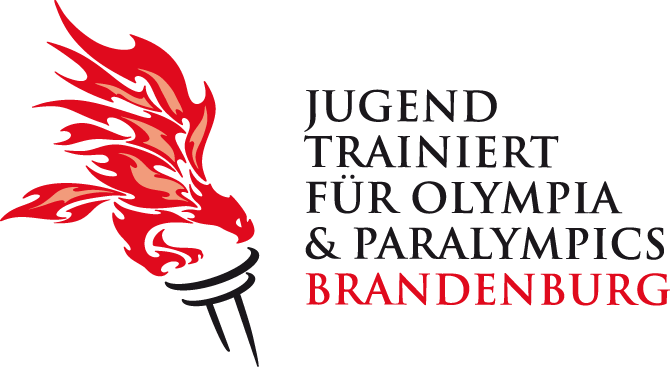 Staatliches Schulamt Brandenburg an der Havel				Magdeburger Str. 45, 14770 Brandenburg							Berater für Schulsport- Jens Riechers		                 Ausschreibung Regionalfinale Schulamt Brandenburg 2018/19Sportart und Wettkampfklasse:Volleyball WK IV m+w(2006 bis 2009 )Wettkampfort: TH Karl Foerster Schule 14469 Potsdam Kirschallee 172   Telefon: 0331 2 89 76 00			Termin:   Donnerstag, 04.04.2019 -10.00-14.00 Uhr 		Mannschaftsbesprechung 09.30 Uhr Teilnehmer: 1 Mannschaften pro Kreis + Ausrichter Spielmodus: siehe Schulsportbroschüre und nach Anzahl der gemeldeten                             MannschaftenMeldung: Jens.Riechers@schulaemter.brandenburg.de  bis 28.03.2019		Tel.: 01634390800Hinweise: 	Portugalregel 			3 gegen 3  			gültige Mannschaftsliste max. 6 Spieler/innen			einheitliche Kleidung Der Veranstalter übernimmt keine Haftung für Wertgegenstände!J.Riechers Sportberater Potsdam